HELLENIC REPUBLIC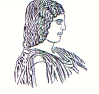 AGRICULTURAL UNIVERSITY OF ATHENSThe International & Public Relations Office,Address: 75 Iera Odos Str, GR- 118 55, Athens, GreeceInformation: Aliki-Fotini KyritsiTel. No: (+30) 210 5294845Fax: 0030210 5294820E-mail: public.relations@aua.gr																										        Athens, 18th of February, 2020PRESS RELEASEMEETING OF THE RECTOR OF THE AGRICULTURAL UNIVERSITY OF ATHENS WITH THE ΑMBASSADOR OF AZERBAIJAN
 	On Tuesday, the 18th of February 2020, a customary meeting was held at the Agricultural University of Athens, between the Ambassador of Azerbaijan, Mr. Anar Huseynov and the Rector of the Agricultural University of Athens, Professor Spyridon Kintzios. Throughout the meeting, which took place in a friendly climate, a variety of subjects concerning bilateral relations were extensively discussed, whereas, achieving of educational agreements and research exchanges, was concluded, upon the principle, between our University and the accredited Universities of Azerbaijan.
  	Subsequently, the Rector of the Agricultural University of Athens, Mr. Spyridon Kintzios, toured the Ambassador of Azerbaijan, Mr. Anar Huseynov, around the premises and facilities of the Agricultural University, such as the Agricultural Museum and the Laboratory of Applied Hydrobiology.